H L Á Š E N Í   M Í S T N Í H O   R O Z H L A S U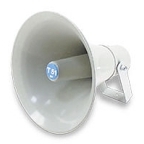 PONDĚLÍ – 30. 7. 2018Milí spoluobčané.Přejeme vám příjemné dopoledne.Poslechněte si naše hlášení.OBECNÍ KNIHOVNA je v době od 23. 7. do 3. 8. 2018 UZAVŘENA.Opětovný provoz začne v pondělí 6. srpna od 17.00 do 19.00 hodin.VOLNÁ PRACOVNÍ MÍSTA:Společnost MORA MORAVIA se sídlem v Hlubočkách – Mariánském Údolí hledá pracovníky i studenty na pozici: LETNÍ BRIGÁDA NA MĚSÍCE ČERVENEC-SRPEN STROJÍRENSKÝ DĚLNÍK MONTÁŽ. Podrobnosti najdete na plakátu ve vývěsce.V případě zájmu kontaktujte personální oddělení paní Mgr. Evu Bednářovou na tel. čísle: 585 167 600.Firma LAMMEL STAR s.r.o. Kocourovac přijme OBSLUHU PARKOVIŠTĚ. Nabízí zkrácený pracovní poměr nebo brigádu s nástupem ihned nebo dle domluvy. Bližší informace získáte na čerpací stanici Karl oil nebo na telefonním čísle: 733 125 520.JUTA, a.s., závod 10, Sladkovského 49, Olomouc PŘIJME PRACOVNÍKY na pozici: strojník extruzních linek a pracovnice na pozici operátorka tkaní motouzů.Požadavky: zručnost a fyzická zdatnost. Nástupní mzda: 17 000,- Kč, po zapracování 20 000,- Kč a více.Bližší informace na čísle: 702 209 186 nebo na e-mailové adrese: stolfa@juta.cz